 IN.271A.6.2024                                                               Radomyśl  nad Sanem, 24.04.2024 r.    					Zapytanie ofertoweW związku z prowadzonym postępowaniem o udzielenie zamówienia publicznego o wartości nieprzekraczającej równowartości 130 000,00 zł, Gmina Radomyśl nad Sanem zwraca się z prośbą o przedstawienie oferty cenowej na wykonanie zadania pn.: „Montaż zabudowy asenizacyjnej na gotowym podwoziu”I. Opis przedmiotu zamówienia:Przedmiotem zamówienia jest montaż zabudowy asenizacyjnej na gotowym podwoziu spełniającej aktualnie obowiązujące wymogi przepisów o ruchu drogowym wraz z przepisami z zakresu BHP. Szczegółowy opis przedmiotu zamówienia stanowi załącznik nr 2 do zapytania „Specyfikacja nowej zabudowy asenizacyjnej”.II. Termin realizacji zamówienia: 10 dni od daty podpisania umowyIII. Opis kryteriów oceny oferty:Zamawiający będzie oceniał oferty na podstawie następujących kryteriów:- cena brutto – waga 80%- okres gwarancji i rękojmi za wady – waga 20 % Minimalny okres gwarancji – 12 miesięcy od dnia podpisania protokołu odbioru  końcowegoIV. Warunki udziału w postepowaniu:O zamówienie może ubiegać się Wykonawca, który:Posiada uprawnienia do wykonywania określonej działalności lub czynności, jeżeli ustawy nakładają obowiązek posiadania takich uprawnień,Posiada niezbędną wiedzę i doświadczenie pozwalające na prawidłową realizację zamówienia oraz wykaże się doświadczeniem, że w okresie ostatnich 3 latach przed upływem terminu składania ofert w postępowaniu, a jeżeli okres prowadzenia działalności jest krótszy – w tym okresie, wykonał lub wykonuje co najmniej dwie usługi montażu nowej zabudowy asenizacyjnej, odpowiadające swoim rodzajem usłudze stanowiącej przedmiot zamówienia o wartości min. 80 000,00 zł każda.  V. Termin i miejsce składania ofert:Ofertę należy złożyć do dnia 06.05.2024 r. do godz. 1515 w formie papierowej na adres:                                                                      Urząd Gminy w Radomyślu nad Sanem, ul. Rynek Duży 7, 37-455 Radomyśl nad Sanem, bądź elektronicznie na adres e-mail: sekretariat@radomysl.plDo oferty należy dołączyć:1) Specyfikację nowej zabudowy asenizacyjnej2) Wykaz wykonanych dostaw3) Odpis z CEIDG / Odpis z KRS VI. Dane do faktury:Gmina Radomyśl nad Sanemul. Rynek Duży 737-455 Radomyśl nad SanemVII. Załączniki do zapytania:Załącznik nr 1 – Formularz ofertowy – wzór  Załącznik nr 2 – Specyfikacja nowej zabudowy asenizacyjnejZałącznik nr 3 – Wykaz wykonanych dostaw – wzórOsoba do kontaktu:Borys Nikodem, Kierownik Referatu Gospodarki Komunalnej, tel. 500 645 607Szałaj Izabela, Zastępca Wójta, tel. 15 845 43 02 Aby dopełnić obowiązku wynikającego z ustawy o elektronicznym fakturowaniu w zamówieniach publicznych, koncesjach na roboty budowlane lub usługi oraz partnerstwie publiczno – prywatnym  (Dz.U.2020.1666 ze zm.), Zamawiający zobowiązany jest do odbierania drogą elektroniczną ustrukturyzowanych faktur elektronicznych za pośrednictwem systemu teleinformatycznego, tj. platformy elektronicznego fakturowania. Zamawiający zastrzega sobie prawo do unieważnienia postępowania na każdym jego etapie bez podania przyczyny.          Z up. Wójta    mgr Izabela Szałaj        Zastępca Wójta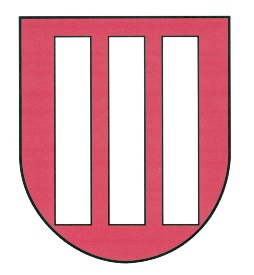    GMINA  RADOMYŚL NAD SANEM 37-455 Radomyśl nad Sanem ul. Rynek Duży 7 powiat stalowowolski woj. podkarpackiehttp://www.radomysl.pl E-mail: sekretariat@radomysl.pl tel./fax (0-15) 845-43-02, 28     